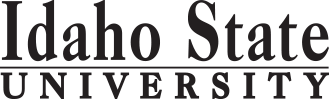 Course Subject and TitleCr. Min. Grade*GE, UU or UM**Sem. OfferedPrerequisiteCo RequisiteSemester OneSemester OneSemester OneSemester OneSemester OneSemester OneSemester OneGE Objective 1: ENGL 1101 English Composition3C-GEF, S, SuAppropriate placement scoreGE Objective 33GEF, S, SuAppropriate placement scoreGE Objective 43GEF, S, SuGE Objective 5:3GEF, S, SuFree Electives3                                                                                            Total15Semester TwoSemester TwoSemester TwoSemester TwoSemester TwoSemester TwoSemester TwoGE Objective 1: ENGL 1102 Critical Reading and Writing3C-GEF, S, SuENGL 1101 or equivalentGE Objective 63GEF, S, SuGE Objective 43GEF, S, SuGE Objective 5: Science and Lab4GEF, S, SuFree Electives2                                                                                            Total15Semester ThreeSemester ThreeSemester ThreeSemester ThreeSemester ThreeSemester ThreeSemester ThreeGE Objective 7: PHIL 2201  Introduction to Logic3GEF, S, SuGE Objective 2: COMM 1101 Principles of Speech3GEF, S, SuPHIL 3305  History of Philosophy: Greek Reason/Christian Faith3UMR2Free Electives6                                                                                             Total15Semester FourSemester FourSemester FourSemester FourSemester FourSemester FourSemester FourPHIL 3315  History of Philosophy: Early Modern Philosophy3UMR2GE Objective 6 3GEF, S, SuPhilosophy Electives3UMGE Objective 93GEFree Electives3                                                                                             Total15Semester FiveSemester FiveSemester FiveSemester FiveSemester FiveSemester FiveSemester FivePHIL 4450  Ethical Theory3UMR2Upper Division  Philosophy Electives3Upper Division Free Electives6UUFree Electives3                                                                                              Total15Semester SixSemester SixSemester SixSemester SixSemester SixSemester SixSemester SixPHIL 4460  Theory of Knowledge3UMR2Philosophy Electives3Upper Division Free Electives3UUFree Electives6                                                                                              Total15Semester SevenSemester SevenSemester SevenSemester SevenSemester SevenSemester SevenSemester SevenPhilosophy Electives3Upper Division Electives6UUFree Electives6                                                                                              Total                                        15Semester EightSemester EightSemester EightSemester EightSemester EightSemester EightSemester EightPHIL 4492  Senior Tutorial3UMF,SUpper Division Free Electives3UUFree Electives9                                                                                              Total                                              15*GE=General Education Objective, UU=Upper Division University, UM= Upper Division Major**See Course Schedule section of Course Policies page in the e-catalog (or input F, S, Su, etc.)*GE=General Education Objective, UU=Upper Division University, UM= Upper Division Major**See Course Schedule section of Course Policies page in the e-catalog (or input F, S, Su, etc.)*GE=General Education Objective, UU=Upper Division University, UM= Upper Division Major**See Course Schedule section of Course Policies page in the e-catalog (or input F, S, Su, etc.)*GE=General Education Objective, UU=Upper Division University, UM= Upper Division Major**See Course Schedule section of Course Policies page in the e-catalog (or input F, S, Su, etc.)*GE=General Education Objective, UU=Upper Division University, UM= Upper Division Major**See Course Schedule section of Course Policies page in the e-catalog (or input F, S, Su, etc.)*GE=General Education Objective, UU=Upper Division University, UM= Upper Division Major**See Course Schedule section of Course Policies page in the e-catalog (or input F, S, Su, etc.)*GE=General Education Objective, UU=Upper Division University, UM= Upper Division Major**See Course Schedule section of Course Policies page in the e-catalog (or input F, S, Su, etc.)2018-2019 Major RequirementsCRGENERAL EDUCATION OBJECTIVESSatisfy Objectives 1,2,3,4,5,6 (7 or 8) and 9GENERAL EDUCATION OBJECTIVESSatisfy Objectives 1,2,3,4,5,6 (7 or 8) and 9GENERAL EDUCATION OBJECTIVESSatisfy Objectives 1,2,3,4,5,6 (7 or 8) and 9GENERAL EDUCATION OBJECTIVESSatisfy Objectives 1,2,3,4,5,6 (7 or 8) and 9GENERAL EDUCATION OBJECTIVESSatisfy Objectives 1,2,3,4,5,6 (7 or 8) and 9GENERAL EDUCATION OBJECTIVESSatisfy Objectives 1,2,3,4,5,6 (7 or 8) and 936  cr. minMAJOR REQUIREMENTS271. Written English  (6 cr. min)                                ENGL 11011. Written English  (6 cr. min)                                ENGL 11011. Written English  (6 cr. min)                                ENGL 11011. Written English  (6 cr. min)                                ENGL 11011. Written English  (6 cr. min)                                ENGL 11011. Written English  (6 cr. min)                                ENGL 11013Philosophy Core Requirements 15                                                                                    ENGL 1102                                                                                    ENGL 1102                                                                                    ENGL 1102                                                                                    ENGL 1102                                                                                    ENGL 1102                                                                                    ENGL 11023PHIL 2201  Introduction to Logic   (Included in General Education Obj. 7)PHIL 2201  Introduction to Logic   (Included in General Education Obj. 7)2. Spoken English   (3 cr. min)                               COMM 11012. Spoken English   (3 cr. min)                               COMM 11012. Spoken English   (3 cr. min)                               COMM 11012. Spoken English   (3 cr. min)                               COMM 11012. Spoken English   (3 cr. min)                               COMM 11012. Spoken English   (3 cr. min)                               COMM 11013PHIL 3305  History of Phil: Greek Reason/Christian Faith33. Mathematics      (3 cr. min)                           3. Mathematics      (3 cr. min)                           3. Mathematics      (3 cr. min)                           3. Mathematics      (3 cr. min)                           3. Mathematics      (3 cr. min)                           3. Mathematics      (3 cr. min)                           PHIL 3315 History of Phil: Early Modern  Philosophy34. Humanities, Fine Arts, Foreign Lang. (2 courses; 2 categories; 6 cr. min)4. Humanities, Fine Arts, Foreign Lang. (2 courses; 2 categories; 6 cr. min)4. Humanities, Fine Arts, Foreign Lang. (2 courses; 2 categories; 6 cr. min)4. Humanities, Fine Arts, Foreign Lang. (2 courses; 2 categories; 6 cr. min)4. Humanities, Fine Arts, Foreign Lang. (2 courses; 2 categories; 6 cr. min)4. Humanities, Fine Arts, Foreign Lang. (2 courses; 2 categories; 6 cr. min)4. Humanities, Fine Arts, Foreign Lang. (2 courses; 2 categories; 6 cr. min)PHIL 4450  Ethical Theory3PHIL 1101 of 1103PHIL 1101 of 1103PHIL 1101 of 1103PHIL 1101 of 1103PHIL 1101 of 1103PHIL 1101 of 11033PHIL 4460  Theory of Knowledge3PHIL 4492  Senior Tutorial35. Natural Sciences   (2 lectures-different course prefixes, 1 lab; 7 cr. min)5. Natural Sciences   (2 lectures-different course prefixes, 1 lab; 7 cr. min)5. Natural Sciences   (2 lectures-different course prefixes, 1 lab; 7 cr. min)5. Natural Sciences   (2 lectures-different course prefixes, 1 lab; 7 cr. min)5. Natural Sciences   (2 lectures-different course prefixes, 1 lab; 7 cr. min)5. Natural Sciences   (2 lectures-different course prefixes, 1 lab; 7 cr. min)5. Natural Sciences   (2 lectures-different course prefixes, 1 lab; 7 cr. min)Additional Philosophy Electives                                        (Must include  at least one additional upper division course)12Additional Philosophy Electives                                        (Must include  at least one additional upper division course)6. Behavioral and Social Science    (2 courses-different prefixes; 6 cr. min)6. Behavioral and Social Science    (2 courses-different prefixes; 6 cr. min)6. Behavioral and Social Science    (2 courses-different prefixes; 6 cr. min)6. Behavioral and Social Science    (2 courses-different prefixes; 6 cr. min)6. Behavioral and Social Science    (2 courses-different prefixes; 6 cr. min)6. Behavioral and Social Science    (2 courses-different prefixes; 6 cr. min)6. Behavioral and Social Science    (2 courses-different prefixes; 6 cr. min)One Course from EITHER Objective 7 OR  8                    (1course;  3 cr. min)One Course from EITHER Objective 7 OR  8                    (1course;  3 cr. min)One Course from EITHER Objective 7 OR  8                    (1course;  3 cr. min)One Course from EITHER Objective 7 OR  8                    (1course;  3 cr. min)One Course from EITHER Objective 7 OR  8                    (1course;  3 cr. min)One Course from EITHER Objective 7 OR  8                    (1course;  3 cr. min)One Course from EITHER Objective 7 OR  8                    (1course;  3 cr. min)7. Critical Thinking                 PHIL 2201  Introduction to Logic7. Critical Thinking                 PHIL 2201  Introduction to Logic7. Critical Thinking                 PHIL 2201  Introduction to Logic7. Critical Thinking                 PHIL 2201  Introduction to Logic7. Critical Thinking                 PHIL 2201  Introduction to Logic7. Critical Thinking                 PHIL 2201  Introduction to Logic38. Information Literacy   8. Information Literacy   8. Information Literacy   8. Information Literacy   8. Information Literacy   8. Information Literacy   39. Cultural Diversity                                                            (1 course;  3 cr. min)9. Cultural Diversity                                                            (1 course;  3 cr. min)9. Cultural Diversity                                                            (1 course;  3 cr. min)9. Cultural Diversity                                                            (1 course;  3 cr. min)9. Cultural Diversity                                                            (1 course;  3 cr. min)9. Cultural Diversity                                                            (1 course;  3 cr. min)9. Cultural Diversity                                                            (1 course;  3 cr. min)General Education Elective to reach 36 cr. min.                        (if necessary)General Education Elective to reach 36 cr. min.                        (if necessary)General Education Elective to reach 36 cr. min.                        (if necessary)General Education Elective to reach 36 cr. min.                        (if necessary)General Education Elective to reach 36 cr. min.                        (if necessary)General Education Elective to reach 36 cr. min.                        (if necessary)General Education Elective to reach 36 cr. min.                        (if necessary)                                                                                                  Total GE                                                                                                  Total GE                                                                                                  Total GE                                                                                                  Total GE                                                                                                  Total GE                                                                                                  Total GE37Undergraduate Catalog and GE Objectives by Catalog YearUndergraduate Catalog and GE Objectives by Catalog YearUndergraduate Catalog and GE Objectives by Catalog YearUndergraduate Catalog and GE Objectives by Catalog YearUndergraduate Catalog and GE Objectives by Catalog YearUndergraduate Catalog and GE Objectives by Catalog YearUndergraduate Catalog and GE Objectives by Catalog YearUndergraduate Catalog and GE Objectives by Catalog YearUndergraduate Catalog and GE Objectives by Catalog YearUndergraduate Catalog and GE Objectives by Catalog YearUndergraduate Catalog and GE Objectives by Catalog YearUndergraduate Catalog and GE Objectives by Catalog YearUndergraduate Catalog and GE Objectives by Catalog YearUndergraduate Catalog and GE Objectives by Catalog YearMAP Credit SummaryMAP Credit SummaryMAP Credit SummaryMAP Credit SummaryMAP Credit SummaryCRCRMajor Major Major Major Major 2727General Education General Education General Education General Education General Education 3737Free Electives to reach 120 creditsFree Electives to reach 120 creditsFree Electives to reach 120 creditsFree Electives to reach 120 creditsFree Electives to reach 120 credits5656                                                                                     TOTAL                                                                                     TOTAL                                                                                     TOTAL                                                                                     TOTAL                                                                                     TOTAL120120Graduation Requirement Minimum Credit ChecklistGraduation Requirement Minimum Credit ChecklistGraduation Requirement Minimum Credit ChecklistConfirmedConfirmedConfirmedConfirmedMinimum 36 cr. General Education Objectives (15 cr. AAS)Minimum 36 cr. General Education Objectives (15 cr. AAS)Minimum 36 cr. General Education Objectives (15 cr. AAS)XXXXMinimum 16 cr. Upper Division in Major (0 cr.  Associate)Minimum 16 cr. Upper Division in Major (0 cr.  Associate)Minimum 16 cr. Upper Division in Major (0 cr.  Associate)XXXMinimum 36 cr. Upper Division Overall (0 cr.  Associate)Minimum 36 cr. Upper Division Overall (0 cr.  Associate)Minimum 36 cr. Upper Division Overall (0 cr.  Associate)XXXMinimum of 120 cr. Total (60 cr. Associate)Minimum of 120 cr. Total (60 cr. Associate)Minimum of 120 cr. Total (60 cr. Associate)XXXAdvising NotesAdvising NotesMAP Completion Status (for internal use only)MAP Completion Status (for internal use only)MAP Completion Status (for internal use only)MAP Completion Status (for internal use only)MAP Completion Status (for internal use only)MAP Completion Status (for internal use only)MAP Completion Status (for internal use only)Students interested in coursework with an ethics or religion perspective should consult with departmental advisors.Students interested in coursework with an ethics or religion perspective should consult with departmental advisors.DateDateDateDateDateDateStudents interested in coursework with an ethics or religion perspective should consult with departmental advisors.Students interested in coursework with an ethics or religion perspective should consult with departmental advisors.Department: 03/22/2018 cm03/22/2018 cm03/22/2018 cm03/22/2018 cm03/22/2018 cm03/22/2018 cmConsult with faculty departmental advisors each semester.Consult with faculty departmental advisors each semester.CAA or COT:03/22/2018 cm03/22/2018 cm03/22/2018 cm03/22/2018 cm03/22/2018 cm03/22/2018 cmPHIL 1101 or PHIL 1103 suggested for GE Objective 4a.PHIL 1101 or PHIL 1103 suggested for GE Objective 4a.Registrar: 